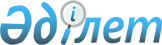 Қазақстан Республикасы Үкіметінің 2010 жылғы 17 қыркүйектегі № 960 қаулысына өзгеріс енгізу туралыҚазақстан Республикасы Үкіметінің 2010 жылғы 21 желтоқсандағы № 1388 Қаулысы

      Қазақстан Республикасының Үкіметі ҚАУЛЫ ЕТЕДІ:



      1. «2009 жылғы 22 қазандағы Қазақстан Республикасының Үкіметі мен Түркия Республикасының Үкіметі арасындағы Қожа Ахмет Ясауи атындағы Халықаралық Қазақ-Түрік университеті қызметінің шарттары туралы келісімге өзгеріс енгізу туралы Хаттамаға қол қою туралы» Қазақстан Республикасы Үкіметінің 2010 жылғы 17 қыркүйектегі № 960 қаулысына мынадай өзгеріс енгізілсін:



      2-тармақтағы «Қазақстан Республикасының Білім және ғылым министрі Жансейіт Қансейітұлы Түймебаевқа» деген сөздер «Қазақстан Республикасының Білім және ғылым министрі Бақытжан Тұрсынұлы Жұмағұловқа» деген сөздермен ауыстырылсын.



      2. Осы қаулы қол қойылған күнінен бастап қолданысқа енгізіледі.      Қазақстан Республикасының

      Премьер-Министрі                                 К. Мәсімов
					© 2012. Қазақстан Республикасы Әділет министрлігінің «Қазақстан Республикасының Заңнама және құқықтық ақпарат институты» ШЖҚ РМК
				